ANEXO V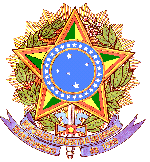 MINISTÉRIO DA EDUCAÇÃOINSTITUTO FEDERAL DE EDUCAÇÃO, CIÊNCIA E TECNOLOGIA DO SUL DE MINAS GERAIS, CAMPUS MUZAMBINHONÚCLEO INSTITUCIONAL DE PESQUISA E EXTENSÃOTERMO DE ANUÊNCIA			O abaixo assinado nome do orientador(a), RG número e CPF número, brasileiro(a), residente e domiciliado na Rua, nº, bairro, cidade, estado, na qualidade de orientador e do aluno bolsista (nome do aluno), matriculado no nome do curso, RG número e CPF número, brasileiro(a), residente e domiciliado na Rua, nº, bairro, cidade, estado, na qualidade de bolsista de no Projeto intitulado “título do projeto” a ser executado no local, pelo presente nos termos do Edital xx/xxxx, declaram que dão sua mais irrestrita ANUÊNCIA à execução do referido projeto, declarando mais que ele será executado cumprindo prazos e apresentando toda a documentação exigida no presente Edital. Assim, por ser verdade assina o presente para os devidos fins de direito.Muzambinho, dia de mês de 2021.____________________________________________(nome)Orientador____________________________________________(nome) Aluno Bolsista do Projeto